Dr. Roberto Iván Escalante SemerenaSecretario General de la Unión de Universidades de América Latina y El CaribePor este conducto me permito comunicar a usted que nuestra institución/dependencia confirma su participación en el Programa Académico de Movilidad Educativa, cuyos objetivos son:Promover la internacionalización y la integración entre las universidades afiliadas a la UDUAL.Enriquecer la formación académica de las comunidades universitarias. Estimular la integración y la colaboración solidaria entre las instituciones.Con la firma de este Formato de Adhesión:-Aceptamos las condiciones que se especifican en las Bases del PAME 2021-2022. -Nos comprometemos a entregar en tiempo y forma cada documentación solicitada.-Nos comprometemos a informar a la Coordinación del PAME cualquier cambio en nuestros datos de contacto, para que estos estén actualizados.	La coordinación del programa en nuestra institución estará a cargo de:La oferta de plazas para esta convocatoria será:Movilidad presencialIntercambio académico virtualSi la oferta total, será repartida de manera específica entre los dos periodos de gestión anotar su distribución:Liga para llenar Formulario en línea correspondiente a la Oferta académica https://forms.gle/QLpuvE4uir7nHeaDAEl Rector o responsable de la institución/dependencia en el tema de la movilidad:Programa Académico de  EducativaFormato de adhesión Periodo 2021-2022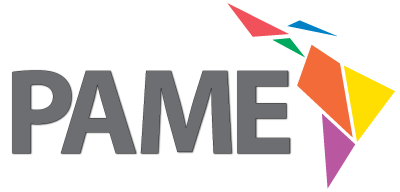 Datos generales de la institución/dependenciaDatos generales de la institución/dependenciaNombre de la instituciónCiudad o paísInstitución pública o privadaDatos coordinador del PAME-UDUAL en la institución/dependenciaDatos coordinador del PAME-UDUAL en la institución/dependenciaNombre y grado académico del coordinador:Cargo:Correo electrónico:Datos del operador del PAME en la institución/dependenciaDatos del operador del PAME en la institución/dependenciaNombre y grado académico del operador:Cargo:Correo electrónico:Oferta total de plazas para el periodo 2021-2022Oferta total de plazas para el periodo 2021-2022Plazas ampliasPlazas parciales Oferta total de plazas para el periodo 2021-2022Oferta total de plazas para el periodo 2021-2022Plazas Distribución de plazas para el periodo 2021-2022Distribución de plazas para el periodo 2021-2022Distribución de plazas para el periodo 2021-2022Distribución de plazas para el periodo 2021-2022Distribución de plazas para el periodo 2021-2022Distribución de plazas para el periodo 2021-2022	Movilidad presencial 	Movilidad presencial 	Movilidad presencial 	Movilidad presencial Intercambio académico virtualIntercambio académico virtualBecas ampliasBecas ampliasBecas parcialesBecas parcialesIntercambio académico virtualIntercambio académico virtualPrimer periodo de gestiónPrimer periodo de gestiónPrimer periodo de gestiónSegundo periodo de gestiónSegundo periodo de gestiónSegundo periodo de gestiónNombre y cargoFirma